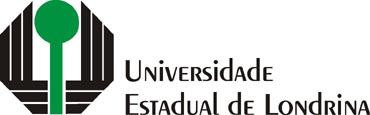 Centro de Ciências da SaúdeSeção de Pós-Graduação do CCS(Stricto Sensu)PROFESSOR CONVIDADO Nome: ________________________________________________________CPF:__________________   RG:__________________Data de Nascimento _____/____/____Nacionalidade: ________________Instituição de origem (Nome e sigla) / Departamento: _____________________Programa de Pós-Graduação a qual pertence:Endereço para correspondência (com CEP e Caixa Postal, se houver): ______________________________________________________________Telefones: (   ) _______________________________E-mail: _______________________________Data da titulação: ___/_____/_____Instituição onde obteve o título de doutorado: ___________________________ Área de Titulação: ______________________________ 